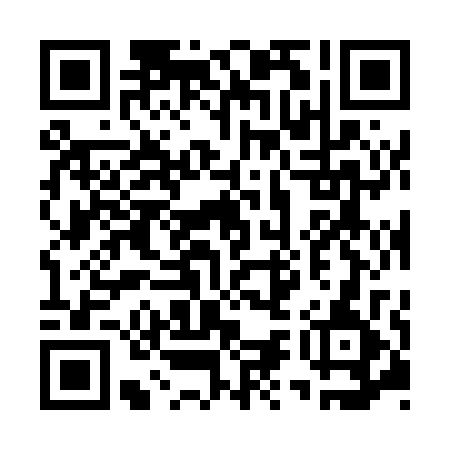 Prayer times for Agar Khelanwala, PakistanWed 1 May 2024 - Fri 31 May 2024High Latitude Method: Angle Based RulePrayer Calculation Method: University of Islamic SciencesAsar Calculation Method: ShafiPrayer times provided by https://www.salahtimes.comDateDayFajrSunriseDhuhrAsrMaghribIsha1Wed3:575:2712:113:516:558:262Thu3:555:2612:113:516:568:273Fri3:545:2512:113:516:578:284Sat3:535:2412:113:516:578:295Sun3:525:2312:103:516:588:306Mon3:515:2212:103:516:598:317Tue3:495:2112:103:517:008:328Wed3:485:2112:103:517:008:339Thu3:475:2012:103:517:018:3410Fri3:465:1912:103:527:028:3511Sat3:455:1812:103:527:028:3612Sun3:445:1712:103:527:038:3713Mon3:435:1712:103:527:048:3814Tue3:425:1612:103:527:058:3915Wed3:415:1512:103:527:058:4016Thu3:405:1512:103:527:068:4117Fri3:395:1412:103:527:078:4218Sat3:385:1312:103:527:078:4319Sun3:375:1312:103:527:088:4420Mon3:365:1212:103:527:098:4521Tue3:355:1212:103:527:098:4622Wed3:355:1112:103:527:108:4723Thu3:345:1112:113:527:118:4824Fri3:335:1012:113:527:118:4925Sat3:325:1012:113:537:128:5026Sun3:325:0912:113:537:138:5027Mon3:315:0912:113:537:138:5128Tue3:305:0812:113:537:148:5229Wed3:305:0812:113:537:158:5330Thu3:295:0812:113:537:158:5431Fri3:295:0712:113:537:168:55